Текст статьи об открытии проекта «Организация и проведение на территории Шебекинского городского округа туристических мероприятий по популяризации семейных ценностей «Семейная кругосветка» для публикации на сайте администрации Шебекинского городского округаВ соответствии с Указом Президента Российской Федерации от 22 ноября 2023 № 875 нынешний год в Российской Федерации объявлен Годом семьи. «Семья — это не просто основа государства и общества, это духовное явление, основа нравственности», – отметил глава государства.Особое внимание в Год семьи уделяется сохранению традиционных семейных ценностей. К ним относятся любовь, верность, уважение, взаимопонимание и поддержка. Эти ценности являются основой крепкой и счастливой семьи, которая, в свою очередь, выступает залогом стабильности и процветания общества.В Год семьи учреждения культуры Шебекинского городского округа подготовили обширную программу мероприятий для всей семьи – конкурсы, фестивали, игровые программы, мастер-классы, киносеансы, экскурсии, концерты и многое другое. Большое внимание уделено организации туристической деятельности, в рамках которой инициирован проект «Организация и проведение на территории Шебекинского городского округа туристических мероприятий по популяризации семейных ценностей «Семейная кругосветка».В рамках реализации проекта планируются циклы мероприятий «Семья – основа мира», «Семья: важно быть вместе», «Мир в семье. Семья в мире». Будет подготовлена издательская продукция в помощь организации работы в Год семьи в России. Для сотрудников культурно-досуговых учреждений состоится обучающее мероприятие «Наука быть семьей» в помощь организации работы в Год семьи в России и серия мастер-классов «Подготовка поделок к семейным праздникам».Семья создает человека и поддерживает его стремление к развитию, если членов семьи объединяют ценности, значение которых они хотят делить и с другими людьми. Хочется верить, что в культурно-досуговой и туристической деятельности проект объединит разные поколения семей.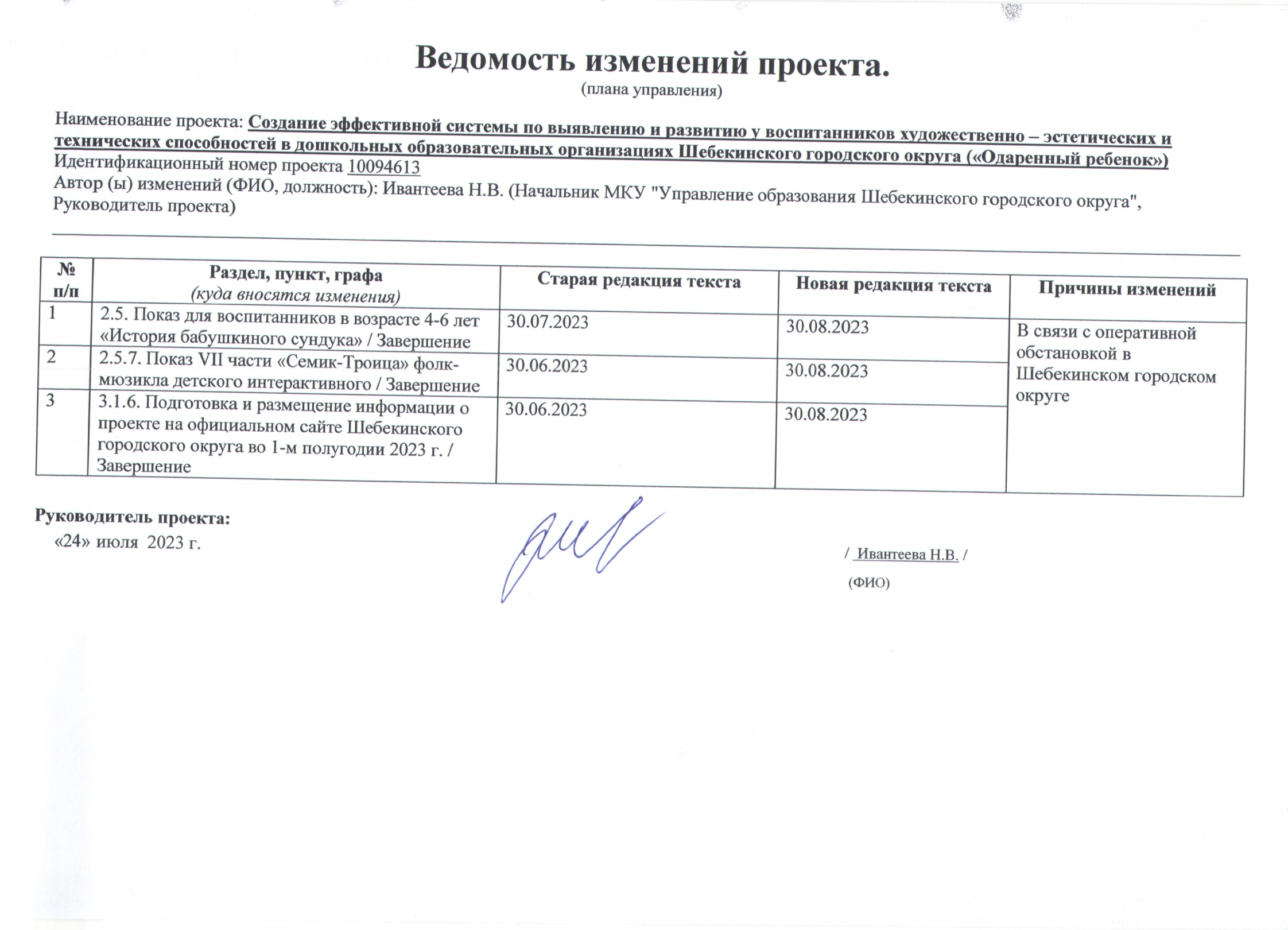 УТВЕРЖДАЮКуратор проекта                      № 10095955__________________Н.В. Ивантеева«22» апреля 2024 г.